Publicado en  el 18/11/2015 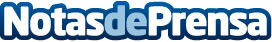 Expertos CEO se reúnen en Shangái para el primer módulo del Global CEO ProgramDatos de contacto:Nota de prensa publicada en: https://www.notasdeprensa.es/expertos-ceo-se-reunen-en-shangai-para-el_1 Categorias: Internacional E-Commerce http://www.notasdeprensa.es